Sonksen, P., Stiff, B.: Pokaži mi kaj vidiš : nasveti staršem in strokovnim delavcem pri delu s slepimi in slabovidnimi otroki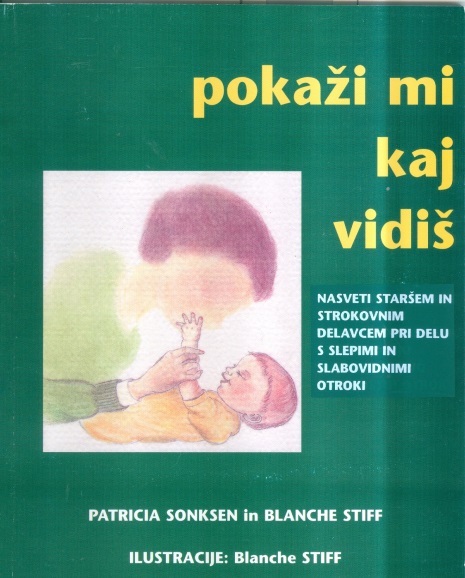 [S. l.] : [s. n.], [199?]Fizični opis: 64 str. : ilustr. ; 21 cmCena brez ddv: 3 € Prosimo izpolnite spodnji obrazec v celoti. Z naročilnico pridete do nas in vam izstavimo račun ter izdamo knjigo. Poštnina se zaračunava po ceniku Pošte.Količina knjigIme in priimek oz. naziv podjetja*Ulica in hišna številka*Poštna številka in mesto*Davčna številkaDDV zavezanec JA NEOdgovorna oseba (ime in priimek)Telefon*E-mail*